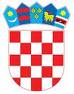 Republika HrvatskaŽupanija Krapinsko-zagorskaOsnovna škola Franje Horvata KišaLoborKLASA: 400-01/18-01/01URBROJ: 2211/05-380-18-01-18-1Lobor, 19.01.2018.Temeljem Zakona o javnoj nabavi (Narodne novine br. 120/16), Pravilnika o planu nabave, registru ugovora, prethodnom savjetovanju i analizi tržišta u javnoj nabavi (Narodne novine br. 101/17) i Statuta OŠ Franje Horvata Kiša, Lobor, ravnatelj OŠ Franje Horvata Kiša, Lobor Krešimir Krivdić donosi			PLAN NABAVE ZA 2018. GODINUPlanom nabave OŠ Franje Horvata Kiša, Lobor za 2018. godinu ( dalje u tekstu: Plan nabave) planira se nabava roba i usluga za potrebe OŠ Franje Horvata Kiša, Lobor.U slučaju potrebe Plan nabave može se mijenjati i dopunjavati, a sve izmjene i dopune vidljivo će biti označene.Planirane nabave roba prikazane su u Tablici koja je sastavni dio Plana nabave.Ovaj Plan stupa na snagu 19.siječnja 2018. godine.Plan nabave i sve promjene objaviti će se u standardiziranom obliku u elektroničkom oglasniku javne nabave Republike Hrvatske (EOJN RH) u roku od osam dana od donošenja ili promjene te na internetskoj stranici škole.                                                                   Ravnatelj: Krešimir KrivdićDostaviti:EOJN RHWeb stranica školePismohrana